НАКАЗ «РЕМОНТ МЕЖКВАРТАЛЬНОГО ПРОЕЗДА ПО УЛ. ГУБКИНА, 35»Поступил депутату Белгородского городского Совета по избирательному округу №6 Скурятину Владимиру Ивановичу во время предвыборной кампании 2018 года от жителей улицы Губкина. Исполнен в июне 2021 года.Ямочный ремонт межквартального проезда был выполнен за счёт городского бюджета.Депутат по избирательному округу №6 Владимир Скурятин:- На данном этапе все запланированные работы по благоустройству междворовых территорий на нашем 6-м округе мы провели. 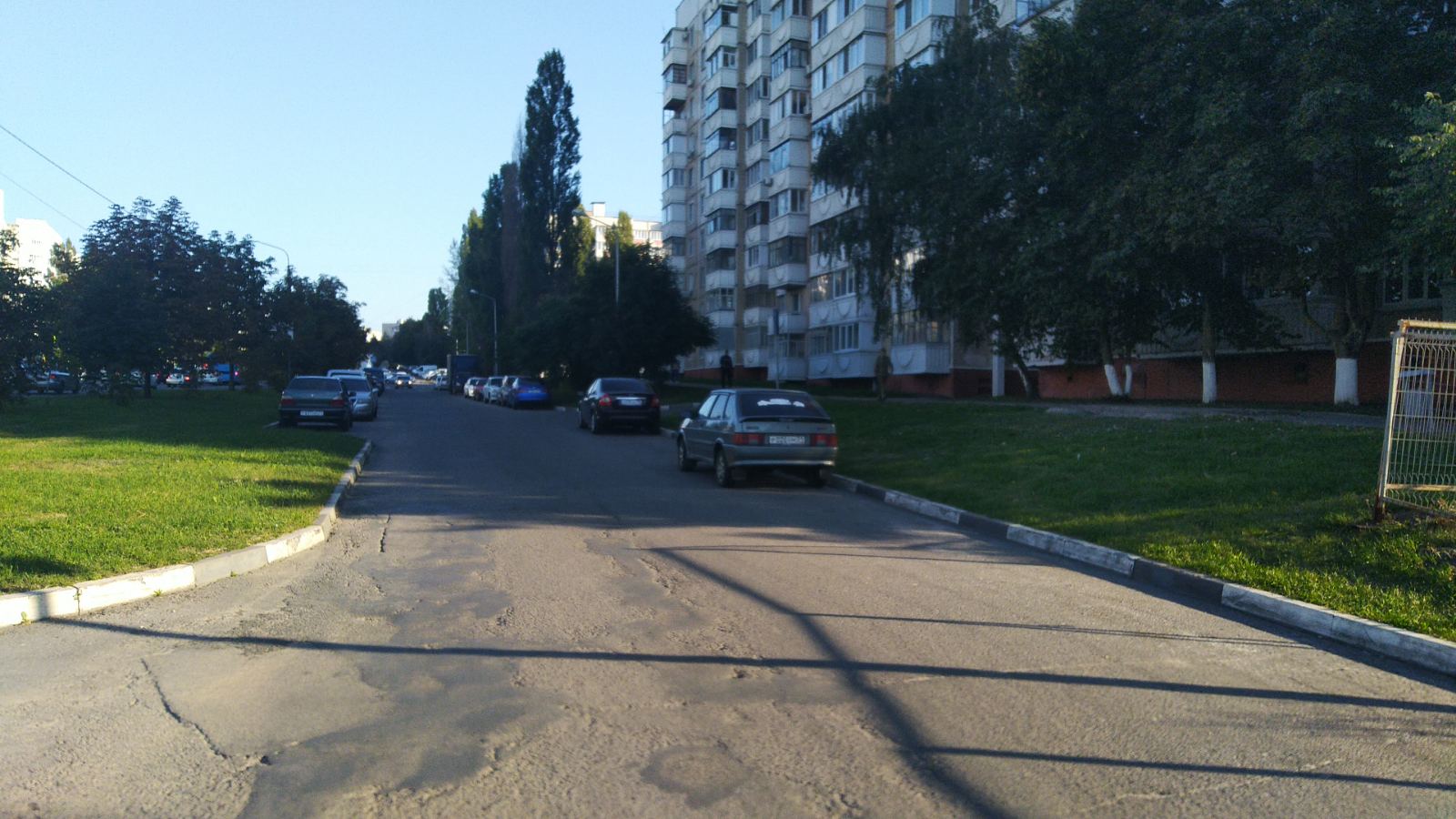 